Class 5 – Homework – Bamburgh – 16.1.23Q1.Here are five angles marked on a grid of squares.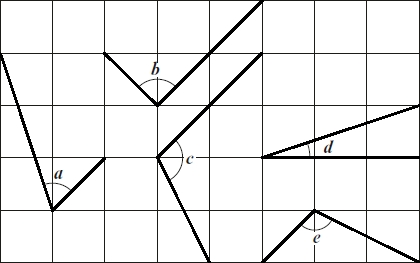 Write the letters of the angles that are obtuse.________________________1 markWrite the letters of the angles that are acute.________________________1 markQ2.This diagram has four angles marked A, B, C and D.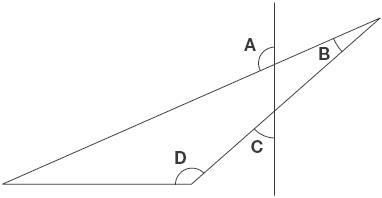 Write the letters of the angles that are obtuse angles.Q3.Look at this shape.Tick (✔) each angle that is less than a right angle.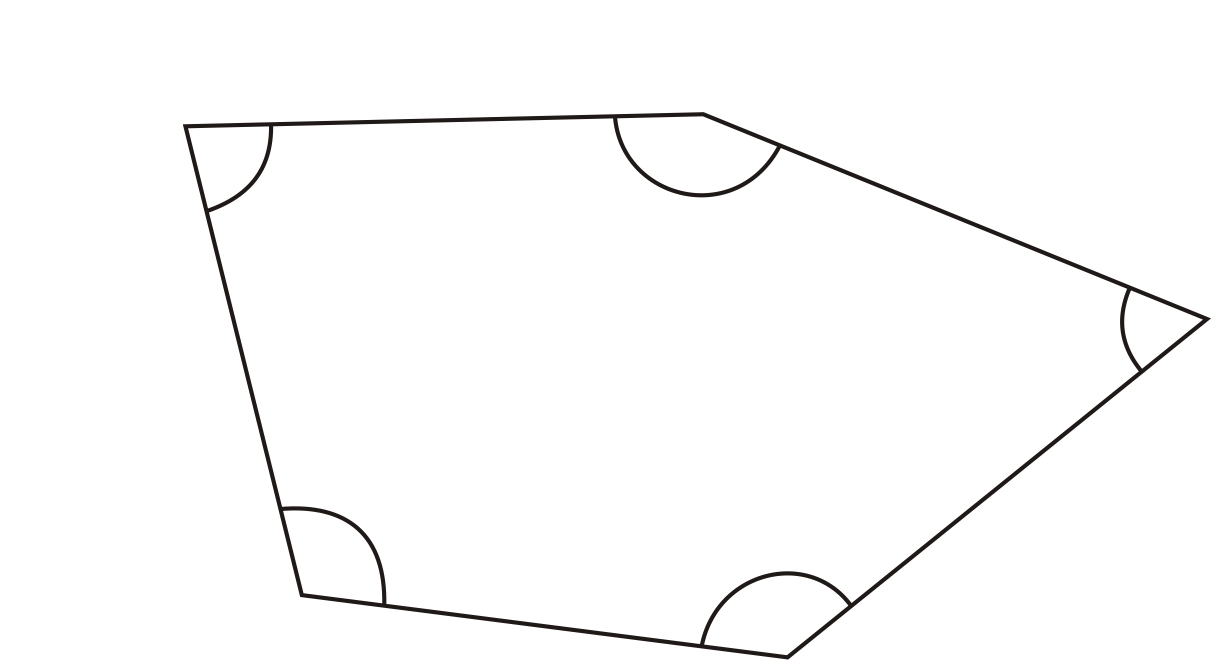 1 markQ4.What will this arrow look like after a half turn?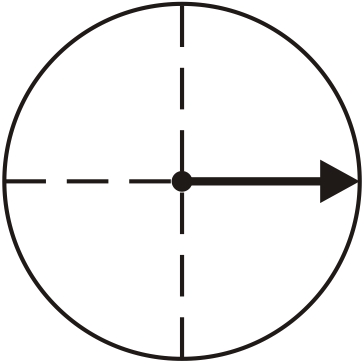 Tick (✔) the drawing a,b,c or d which shows this.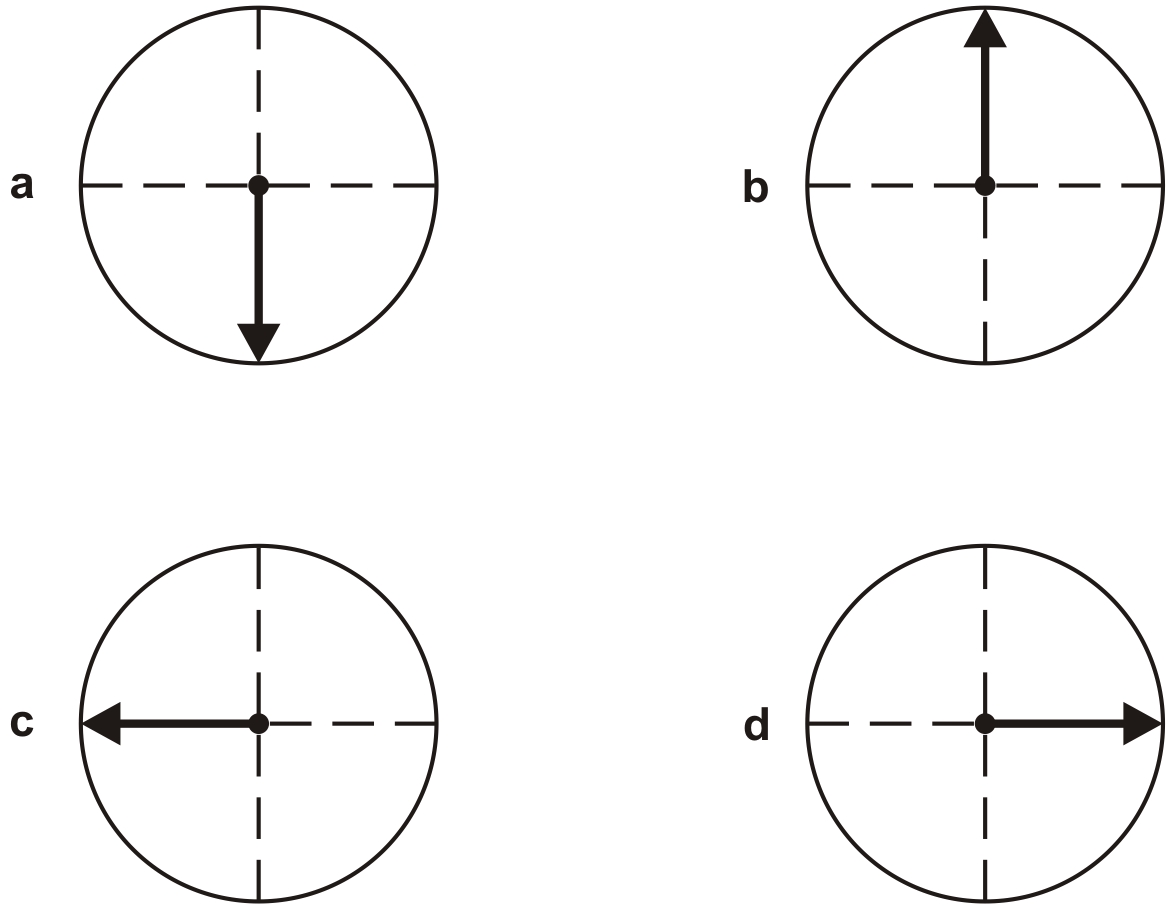 1 markQ5.Look at this shape.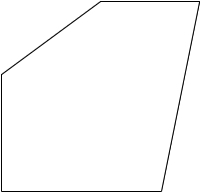 Draw a cross in the corner with the smallest angle.1 markQ6.Joining pointsThere are twelve points marked around this circle.The points are equally spaced. You can join 4 points to make a rectangle.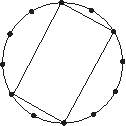 (a)     Join 4 points to make a square.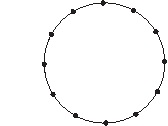 1 mark(b)     Join 3 points to make an equilateral triangle.1 mark(c)     Join a different set of 3 points to make an isosceles triangle.1 mark